嘉義縣內甕國小106學年度學校活動成果報告承辦人:                                      校長:活動名稱教室佈置觀摩教室佈置觀摩教室佈置觀摩教室佈置觀摩活動日期、時間106.09.15106.09.15106.09.15106.09.15參加人數全校活動地點活動地點各班教室活動內容全校老師到各班參觀教室布置。全校老師到各班參觀教室布置。全校老師到各班參觀教室布置。全校老師到各班參觀教室布置。效益回饋與檢討1.老師觀摩彼此的教室布置，精進教師專業。1.老師觀摩彼此的教室布置，精進教師專業。1.老師觀摩彼此的教室布置，精進教師專業。1.老師觀摩彼此的教室布置，精進教師專業。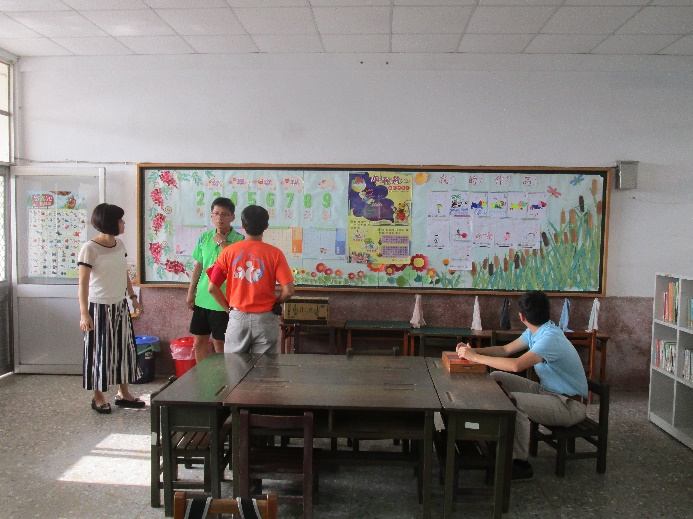 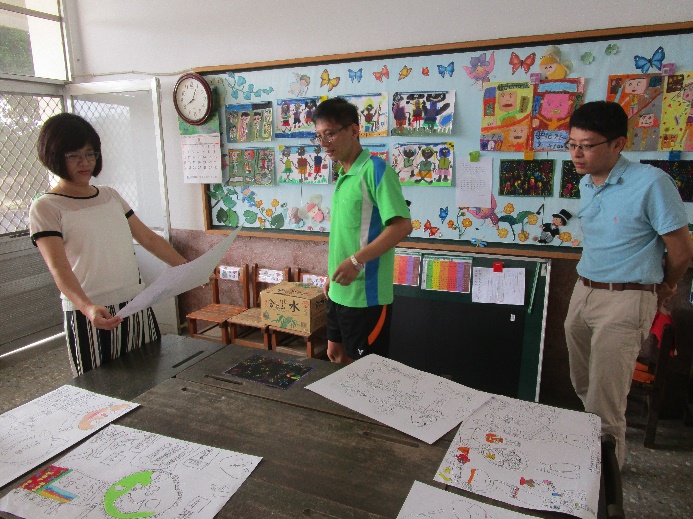 老師觀摩教室布置老師觀摩教室布置老師觀摩教室布置老師觀摩學生作品老師觀摩學生作品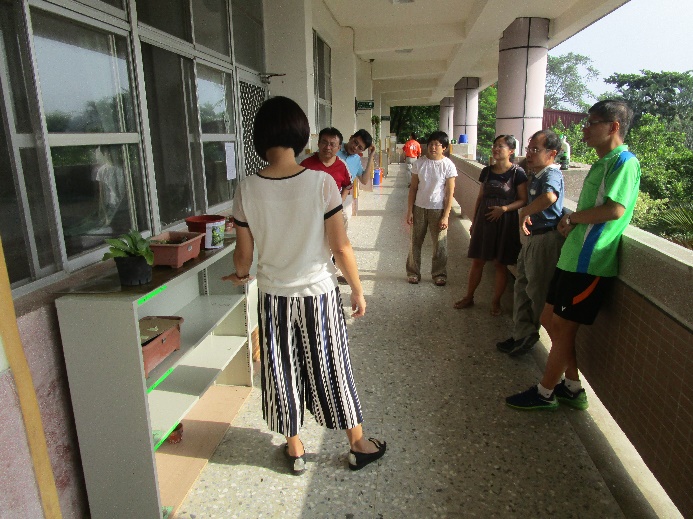 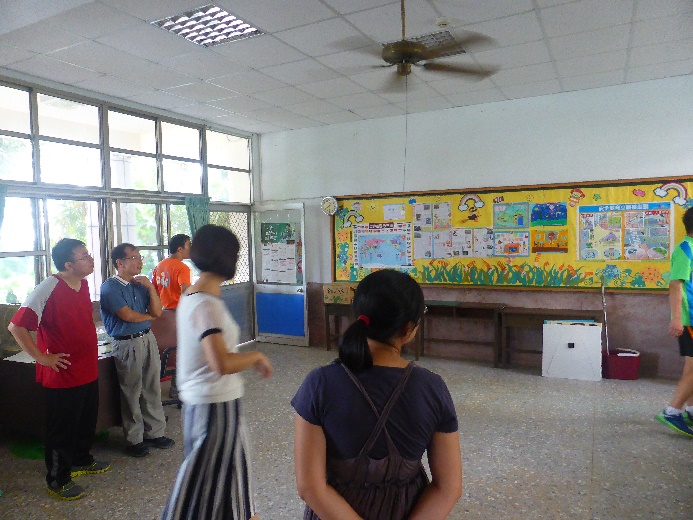 觀摩走廊布置觀摩走廊布置觀摩走廊布置校長講評校長講評